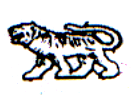 ГЛАВА ГРИГОРЬЕВСКОГО СЕЛЬСКОГО ПОСЕЛЕНИЯМИХАЙЛОВСКОГО МУНИЦИПАЛЬНОГО РАЙОНАПРИМОРСКОГО КРАЯП О С Т А Н О В Л Е Н И Е30 декабря 2020 г.                                    с.Григорьевка                                                     № 43Об утверждении Порядка составления и ведения кассового плана исполнения бюджета Григорьевского сельского поселения В соответствии со статьей 217.1 Бюджетного кодекса Российской Федерации, в целях реализации решения Муниципального комитета Григорьевского сельского поселения о бюджете Григорьевского сельского поселения администрация Григорьевского сельского поселения,ПОСТАНОВЛЯЕТ:1. Утвердить прилагаемый Порядок составления и ведения кассового плана исполнения бюджета Григорьевского сельского поселения (далее - Порядок).2. С 2021 года составление и ведение кассового плана исполнения бюджета Григорьевского сельского поселения осуществлять в соответствии с Порядком.3. Настоящее Постановление вступает в силу со дня подписания.4. Контроль за исполнением настоящего Постановления возложить на главного бухгалтера-финансиста (Дашковскую М.А.).Глава Григорьевского сельского поселения-глава администрации                                                                                          А.С. ДрёминПОРЯДОКСОСТАВЛЕНИЯ И ВЕДЕНИЯ КАССОВОГО ПЛАНАИСПОЛНЕНИЯ БЮДЖЕТА ГРИГОРЬЕВСКОГО СЕЛЬСКОГО ПОСЕЛЕНИЯ1. ОБЩИЕ ПОЛОЖЕНИЯ1.1. Кассовый план составляется в целях повышения эффективности управления средствами местного бюджета путем обеспечения сбалансированности кассовых поступлений и кассовых выплат из местного бюджета.1.2. Кассовый план составляется и ведется главным бухгалтером-финансистом администрации Григорьевского сельского поселения (далее – главный бухгалтер- финансист). 1.3. Кассовый план содержит следующие основные показатели:1.3.1. Прогноз кассовых поступлений в бюджет, составляется по форме согласно приложению 1 к настоящему Порядку и содержит:- налоговые доходы в разрезе администраторов доходов,- неналоговые доходы в разрезе администраторов доходов,- безвозмездные поступления в разрезе администраторов доходов.1.3.2. Прогноз кассовых выплат из бюджета, составляется по форме согласно приложению 2 к настоящему Порядку и содержит расходы бюджета Григорьевского сельского поселения в ведомственной структуре расходов бюджета и классификации операций сектора государственного.1.3.3. Прогноз отдельных кассовых выплат и кассовых поступлений по источникам финансирования дефицита бюджета, составляется по форме согласно приложению 3 к настоящему Порядку и содержит:- кассовые выплаты из источников финансирования дефицита бюджета Григорьевского сельского поселения по видам в разрезе главных администраторов источников финансирования дефицита бюджета Григорьевского сельского поселения;- кассовые поступления из источников финансирования дефицита бюджета по видам в разрезе главных администраторов источников финансирования дефицита бюджета Григорьевского сельского поселения.1.4. В течение 5 рабочих дней после подписания главой администрации Григорьевского сельского поселения кассового плана или уточнения к нему главный бухгалтер-финансист доводит до получателей бюджетных средств бюджета Григорьевского сельского поселения уведомление о принятии (изменении) кассового плана.1.5. Администрация Григорьевского сельского поселения осуществляет ежемесячное финансирование получателей бюджетных средств бюджета Григорьевского сельского поселения на основании доведенных им квартальных прогнозов кассовых выплат, утвержденных кассовым планом, в следующем порядке (плановое финансирование):До 5 числа текущего месяца - по КБК 210;До 20 числа текущего месяца -  по КБК 211 (заработная плата за первую половину месяца);До 15 числа текущего месяца - по КБК 290;До 20 числа текущего месяца - по КБК 221, 223;До 30 числа текущего месяца на оставшиеся расходы по иным статьям КБК.1.6. Изменение сроков и размеров финансирования возможно только в случаях не поступления в прогнозируемых объемах доходов бюджета и (или) источников финансирования дефицита бюджета в текущем квартале.2. ПОРЯДОК СОСТАВЛЕНИЯ КАССОВОГО ПЛАНА2.1. Прогноз кассовых поступлений в бюджет формируется главным бухгалтером-финансистом на основании сведений о поквартальном распределении доходов бюджета Григорьевского сельского поселения на текущий финансовый год. Данные сведения предоставляются главными администраторами доходов бюджета Григорьевского сельского поселения и главными администраторами источников финансирования дефицита бюджета Григорьевского сельского поселения главному бухгалтеру-финансисту по форме согласно приложению 4 к настоящему Порядку в течение 3 дней со дня принятия решения Муниципальным комитетом Григорьевского сельского поселения о бюджете Григорьевского сельского поселения на соответствующий финансовый год.2.2. Главный бухгалтер-финансист проверяет прогнозы кассовых поступлений от главных администраторов, сводит и отражает показатели в кассовом плане.В случае выявления неточности в прогнозах, главным администраторам предлагается предоставить уточненные прогнозы с учетом замечаний главного бухгалтера-финансиста. В случае, если в течение 3 рабочих дней замечания не будут учтены и не предоставлены откорректированные сведения, главный бухгалтер-финансист вправе самостоятельно установить прогноз и ежеквартальное распределение соответствующих кассовых поступлений.2.3. Прогноз кассовых выплат формируется главным бухгалтером-финансистом на основании сводной бюджетной росписи, лимитов бюджетных обязательств, утвержденных главой администрации Григорьевского сельского поселения на текущий финансовый год с поквартальной детализацией и прогнозов кассовых выплат по источникам финансирования дефицита бюджета от главного бухгалтера-финансиста.2.4. Сформированный кассовый план подписывается главой администрации Григорьевского сельского поселения3. ПОРЯДОК ВЕДЕНИЯ КАССОВОГО ПЛАНА3.1. Ведение кассового плана осуществляет главный бухгалтер-финансист посредством внесения уточнений в показатели кассового плана.3.2. Главный бухгалтер-финансист вносит уточнения в кассовый план на основании уточненных прогнозов кассовых поступлений и выплат по мере их получения в соответствии с требованиями настоящего Порядка.3.3. Изменение показателей кассового плана по прогнозу кассовых поступлений осуществляет главный бухгалтер-финансист в случаях:а) внесения изменений в решение о бюджете;б) изменения прогноза поступлений (в том числе межбюджетных трансфертов) в соответствии с фактически поступившими средствами;в) изменения поступлений по источникам финансирования дефицита бюджета в связи с заключением новых договоров или изменением условий действующих договоров на привлечение заемных средств.3.4. Уточненный прогноз кассовых поступлений формируется главным бухгалтером-финансистом и вносится в уточненный кассовый план не позднее 10 дней со дня принятия решения и внесении изменений в бюджет, фактического поступления доходов и изменения поступлений по источникам финансирования дефицита бюджета.3.5. При изменении квартального прогноза более чем на 10% от первоначального, главным администратором доходов должна быть предоставлена пояснительная записка с отражением причин отклонения.3.6. Изменение показателей кассового плана по прогнозу кассовых выплат осуществляет главный бухгалтер-финансист в случаях:а) изменения показателей сводной бюджетной росписи;б) обоснованных получателем бюджетных средств изменений прогноза кассовых выплат по отдельным целевым статьям, видам расходов в соответствующем месяце;в) обоснованные изменения сроков оплаты денежных обязательств, если указанные изменения приведут к увеличению кассовых выплат в текущем месяце;г) уточнения прогноза кассовых выплат в соответствии с фактически произведенным финансированием по состоянию на последнюю дату истекшего квартала с переносом не профинансированных остатков кассового плана на последующие кварталы текущего финансового года;д) изменения выплат по источникам финансирования дефицита бюджета в связи с заключением новых договоров или изменением условий действующих договоров на привлечение заемных средств.3.7. Уточненный прогноз кассовых выплат формируется главным бухгалтером-финансистом. Срок формирования уточненного прогноза в случаях, предусмотренных абзацами а), д) пункта 3.6 - не позднее 5 дней с момента внесения изменений в сводную бюджетную роспись и изменения выплат по источникам финансирования дефицита бюджета; абзацами б), в) пункта 3.6 - не позднее сроков финансирования по соответствующему КБК, установленных в пункте 1.5 настоящего Порядка; абзацем г) пункта 3.6 - не позднее 5 числа первого месяца квартала, следующего за отчетным.3.8. Уточнение показателей кассового плана осуществляется путем внесения изменений и дополнений в утвержденный и подписанный главой администрации Григорьевского сельского поселения кассовый план.ПриложениеУТВЕРЖДЕНпостановлением администрацииГригорьевского сельского поселенияот 30.12.2020 г. № 43